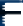 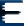 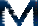 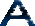 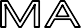 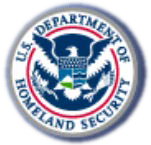 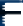 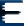 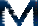 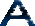 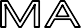 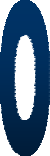 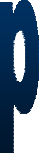 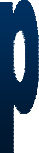 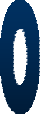 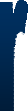 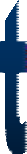 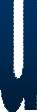 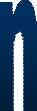 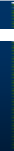 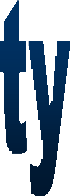 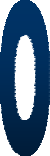 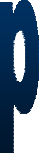 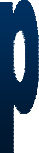 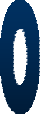 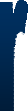 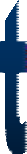 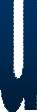 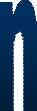 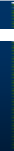 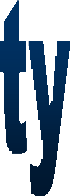 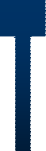 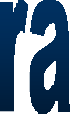 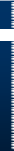 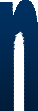 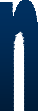 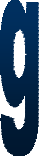 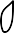 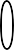 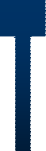 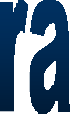 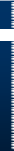 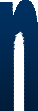 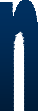 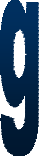 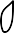 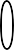 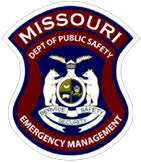 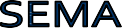 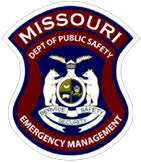 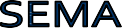 Class Title:PER211 – Medical Management of Chemical, Biological, Radiological, Nuclear and Explosive (CBRNE) EventsPER211 – Medical Management of Chemical, Biological, Radiological, Nuclear and Explosive (CBRNE) EventsPER211 – Medical Management of Chemical, Biological, Radiological, Nuclear and Explosive (CBRNE) EventsClass Date(s)/Time:September 7-8, 2021 / 8:00 am – 5:00 pm September 7-8, 2021 / 8:00 am – 5:00 pm September 7-8, 2021 / 8:00 am – 5:00 pm Sponsor(s):Missouri State Emergency Management Agency, Texas Engineering Extension Service (TEEX)Missouri State Emergency Management Agency, Texas Engineering Extension Service (TEEX)Missouri State Emergency Management Agency, Texas Engineering Extension Service (TEEX)Course Description:Participants completing this program will be able to properly perform patient triage, decontamination, treatment, and transportation in the event of exposure to chemical, biological, radiological, nuclear, and explosive (CBRNE) weapons. The course consists of facilitated discussions, small group exercises, hands-on activities, and task-oriented practical applications. Course participants will use both state-of-the-art adult and pediatric human patient simulators to promote critical thinking skills while utilizing the RAPID – Care concept.Course Objectives
-Utilize available resources to protect themselves during a Chemical, Biological, Radiological, Nuclear, and Explosive (CBRNE) response.
-Describe the effects of chemical agents, and identify and treat the signs and symptoms of chemical agent exposure in both adult and pediatric patients in accordance with local protocol.
-Describe the effects of radiation, identify and treat the signs and symptoms of exposure in both adult and pediatric patients in accordance with local protocol, and recognize the radiological devices through which radiation can be dispersed.
-Describe the effects of biological agents, and identify and treat the signs and symptoms of biological agent exposure in both adult and pediatric patients in accordance with local protocol.
-Describe the effects resulting from an explosion and treat anticipated injuries in both adult and pediatric patients.
-Recognize the importance of an integrated whole-community approach to prevention, preparedness, response, recovery, and mitigation in the context of a Chemical, Biological, Radiological, Nuclear, and Explosive (CBRNE) incident.Participants completing this program will be able to properly perform patient triage, decontamination, treatment, and transportation in the event of exposure to chemical, biological, radiological, nuclear, and explosive (CBRNE) weapons. The course consists of facilitated discussions, small group exercises, hands-on activities, and task-oriented practical applications. Course participants will use both state-of-the-art adult and pediatric human patient simulators to promote critical thinking skills while utilizing the RAPID – Care concept.Course Objectives
-Utilize available resources to protect themselves during a Chemical, Biological, Radiological, Nuclear, and Explosive (CBRNE) response.
-Describe the effects of chemical agents, and identify and treat the signs and symptoms of chemical agent exposure in both adult and pediatric patients in accordance with local protocol.
-Describe the effects of radiation, identify and treat the signs and symptoms of exposure in both adult and pediatric patients in accordance with local protocol, and recognize the radiological devices through which radiation can be dispersed.
-Describe the effects of biological agents, and identify and treat the signs and symptoms of biological agent exposure in both adult and pediatric patients in accordance with local protocol.
-Describe the effects resulting from an explosion and treat anticipated injuries in both adult and pediatric patients.
-Recognize the importance of an integrated whole-community approach to prevention, preparedness, response, recovery, and mitigation in the context of a Chemical, Biological, Radiological, Nuclear, and Explosive (CBRNE) incident.Participants completing this program will be able to properly perform patient triage, decontamination, treatment, and transportation in the event of exposure to chemical, biological, radiological, nuclear, and explosive (CBRNE) weapons. The course consists of facilitated discussions, small group exercises, hands-on activities, and task-oriented practical applications. Course participants will use both state-of-the-art adult and pediatric human patient simulators to promote critical thinking skills while utilizing the RAPID – Care concept.Course Objectives
-Utilize available resources to protect themselves during a Chemical, Biological, Radiological, Nuclear, and Explosive (CBRNE) response.
-Describe the effects of chemical agents, and identify and treat the signs and symptoms of chemical agent exposure in both adult and pediatric patients in accordance with local protocol.
-Describe the effects of radiation, identify and treat the signs and symptoms of exposure in both adult and pediatric patients in accordance with local protocol, and recognize the radiological devices through which radiation can be dispersed.
-Describe the effects of biological agents, and identify and treat the signs and symptoms of biological agent exposure in both adult and pediatric patients in accordance with local protocol.
-Describe the effects resulting from an explosion and treat anticipated injuries in both adult and pediatric patients.
-Recognize the importance of an integrated whole-community approach to prevention, preparedness, response, recovery, and mitigation in the context of a Chemical, Biological, Radiological, Nuclear, and Explosive (CBRNE) incident.Target Audience:Public Health, Public Safety Communications (911), Security and Safety, Emergency Medical Services (EMS), HAZMAT, Law Enforcement, Emergency Management, Fire, First Responders, Medical (Hospital), and Emergency Management DirectorPublic Health, Public Safety Communications (911), Security and Safety, Emergency Medical Services (EMS), HAZMAT, Law Enforcement, Emergency Management, Fire, First Responders, Medical (Hospital), and Emergency Management DirectorPublic Health, Public Safety Communications (911), Security and Safety, Emergency Medical Services (EMS), HAZMAT, Law Enforcement, Emergency Management, Fire, First Responders, Medical (Hospital), and Emergency Management DirectorLocation:Christian County Planning and Development Bldg1106 W. Jackson
Ozark, MO 65721Christian County Planning and Development Bldg1106 W. Jackson
Ozark, MO 65721Christian County Planning and Development Bldg1106 W. Jackson
Ozark, MO 65721Class Information:Minimum 20 / Max 30 Open to the Public – Lodging available (75-mile rule applies)POST ApprovedMinimum 20 / Max 30 Open to the Public – Lodging available (75-mile rule applies)POST ApprovedMinimum 20 / Max 30 Open to the Public – Lodging available (75-mile rule applies)POST ApprovedEnroll online at:https://www.sematraining.com/courses/42/offerings/7986 https://www.sematraining.com/courses/42/offerings/7986 https://www.sematraining.com/courses/42/offerings/7986 For Issues or Questions Enrolling Contact:For Issues or Questions Enrolling Contact:Laura Norris, State Training OfficerPO Box 116Jefferson City, MO  65102Phone:  (573) 522-4098 / Fax:  (573) 526-9262Laura Norris, State Training OfficerPO Box 116Jefferson City, MO  65102Phone:  (573) 522-4098 / Fax:  (573) 526-9262If you need assistance or special accommodations for this training, please contact Laura Norris at (573) 522-4098, Laura.Norris@sema.dps.mo.gov or June Simonton at (573) 526-9121, June.Simonton@sema.dps.mo.gov prior to the training date.If you need assistance or special accommodations for this training, please contact Laura Norris at (573) 522-4098, Laura.Norris@sema.dps.mo.gov or June Simonton at (573) 526-9121, June.Simonton@sema.dps.mo.gov prior to the training date.If you need assistance or special accommodations for this training, please contact Laura Norris at (573) 522-4098, Laura.Norris@sema.dps.mo.gov or June Simonton at (573) 526-9121, June.Simonton@sema.dps.mo.gov prior to the training date.If you need assistance or special accommodations for this training, please contact Laura Norris at (573) 522-4098, Laura.Norris@sema.dps.mo.gov or June Simonton at (573) 526-9121, June.Simonton@sema.dps.mo.gov prior to the training date.